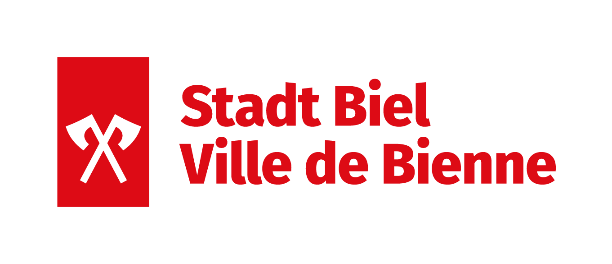 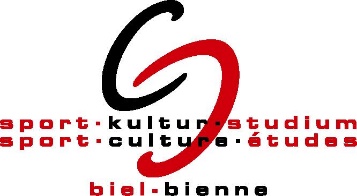 Austrittsformular Sport-Kultur-StudiumDie Koordinatorin/der Koordinator sendet das Austrittsformular an den Leiter Sport-Kultur-StudiumDienststelle Sport, Sport-Kultur-Studium, Zentralstrasse 60, 2501 BielSchülerin/SchülerSchülerin/SchülerSchülerin/SchülerSchülerin/SchülerSchülerin/SchülerSchülerin/SchülerSchülerin/SchülerSchülerin/SchülerSchülerin/SchülerGeschlecht: weiblich männlich männlichName:Vorname:Strasse:PLZ/Ort:E-Mail Eltern:Mobil Eltern:E-Mail 
Schülerin/Schüler:Mobil 
Schülerin/Schüler:Sportart/ Musikinstrument/TanzritungSportart/ Musikinstrument/TanzritungSportart/ Musikinstrument/TanzritungSportart/ Musikinstrument/TanzritungSportart/ Musikinstrument/TanzritungSportart/ Musikinstrument/TanzritungSportart/ Musikinstrument/TanzritungSportart/ Musikinstrument/TanzritungGrund des Austrittes:          Grund des Austrittes:          Grund des Austrittes:          Grund des Austrittes:          Grund des Austrittes:          Grund des Austrittes:          Grund des Austrittes:          Grund des Austrittes:          Datum des Austrittes:         Datum des Austrittes:         Datum des Austrittes:         Datum des Austrittes:         Datum des Austrittes:         Datum des Austrittes:         Datum des Austrittes:         Datum des Austrittes:         Ort und Datum:Unterschrift 
Schülerin/Schüler:Unterschrift des/der 
Erziehungsberechtigten:Unterschrift des/der 
Erziehungsberechtigten:Unterschrift des/der 
Erziehungsberechtigten:Die Schülerin/der Schüler leitet das Austrittsformular an die zuständige Koordinatorin/den zuständigen
Koordinator der Schule weiter Die Schülerin/der Schüler leitet das Austrittsformular an die zuständige Koordinatorin/den zuständigen
Koordinator der Schule weiter Die Schülerin/der Schüler leitet das Austrittsformular an die zuständige Koordinatorin/den zuständigen
Koordinator der Schule weiter Die Schülerin/der Schüler leitet das Austrittsformular an die zuständige Koordinatorin/den zuständigen
Koordinator der Schule weiter Die Schülerin/der Schüler leitet das Austrittsformular an die zuständige Koordinatorin/den zuständigen
Koordinator der Schule weiter Die Schülerin/der Schüler leitet das Austrittsformular an die zuständige Koordinatorin/den zuständigen
Koordinator der Schule weiter Die Schülerin/der Schüler leitet das Austrittsformular an die zuständige Koordinatorin/den zuständigen
Koordinator der Schule weiter Die Schülerin/der Schüler leitet das Austrittsformular an die zuständige Koordinatorin/den zuständigen
Koordinator der Schule weiter Unterschrift 
der Koordinatorin/
des Koordinators:Ort und Datum:Ort und Datum:Ort und Datum: